PIERS & HARBOURS 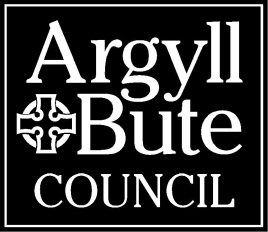 DANGEROUS GOODS PRE-ARRIVAL NOTICE(As required by SOLAS 74, chapter VII, regulations 4.2 and 7-2.2, MARPOL, Annex III, regulation 4.2 and chapter 5.4, paragraph 5.4.3.1 of the IMDG Code)Dangerous Goods in Harbour Areas Regulations 2016Argyll and Bute Council do not possess Explosive Licences.  Consequently no explosive substances are handled at any Argyll & Bute Council Harbour1.1	 Name of vessel & call sign1.1	 Name of vessel & call sign1.1	 Name of vessel & call sign1.1	 Name of vessel & call sign1.1	 Name of vessel & call sign1.2	 Vessel particulars 1.2	 Vessel particulars 1.2	 Vessel particulars 1.2	 Vessel particulars 1.2	 Vessel particulars 1.2	 Vessel particulars 1.3	 I.M.O. number1.3	 I.M.O. number1.3	 I.M.O. number1.3	 I.M.O. number1.3	 I.M.O. number1.4	 Vessel contact information1.4	 Vessel contact information1.4	 Vessel contact information2. Port of loading2. Port of loading2. Port of loading2. Port of loading2. Port of loading3. Port of discharge3. Port of discharge3. Port of discharge3. Port of discharge4. Estimated Time of Arrival4. Estimated Time of Arrival4. Estimated Time of Arrival4. Estimated Time of Arrival5. U.N. Number6. IMDG   Reference Number 7.Proper Shipping Name7.Proper Shipping Name8. Stowage PositionOn DeckorUnder Deck8. Stowage PositionOn DeckorUnder Deck9.Proper Shipping Name/(Technical Specifications)10. Class/ (Subsidiary Risk(s))10. Class/ (Subsidiary Risk(s))11.Packing Group12. Additional InformationMarine Pollutant /Flash point/etc.12. Additional InformationMarine Pollutant /Flash point/etc.12. Additional InformationMarine Pollutant /Flash point/etc.13.Number and kind of packages14. Mass (kg) or Volume (L)15.EmS16.	Confirm permission of destination port for vessel’s arrival 16.	Confirm permission of destination port for vessel’s arrival 16.	Confirm permission of destination port for vessel’s arrival 16.	Confirm permission of destination port for vessel’s arrival 16.	Confirm permission of destination port for vessel’s arrival 16.	Confirm permission of destination port for vessel’s arrival 16.	Confirm permission of destination port for vessel’s arrival 16.	Confirm permission of destination port for vessel’s arrival 16.	Confirm permission of destination port for vessel’s arrival 16.	Confirm permission of destination port for vessel’s arrival 16.	Confirm permission of destination port for vessel’s arrival 16.	Confirm permission of destination port for vessel’s arrival 16.	Confirm permission of destination port for vessel’s arrival 16.	Confirm permission of destination port for vessel’s arrival 16.	Confirm permission of destination port for vessel’s arrival 16.	Confirm permission of destination port for vessel’s arrival 16.1	 Place and date16.1	 Place and date16.1	 Place and date16.1	 Place and date16.1	 Place and date16.1	 Place and date16.1	 Place and date16.1	 Place and date16.1	 Place and date16.1	 Place and date16.1	 Place and date16.1	 Place and date16.1	 Place and date16.1	 Place and date16.1	 Place and date16.1	 Place and dateSignature of MasterSignature of MasterSignature of MasterSignature of MasterSignature of MasterSignature of MasterSignature of MasterSignature of MasterSignature of MasterSignature of MasterSignature of MasterSignature of MasterSignature of MasterSignature of MasterSignature of MasterSignature of Master